Sp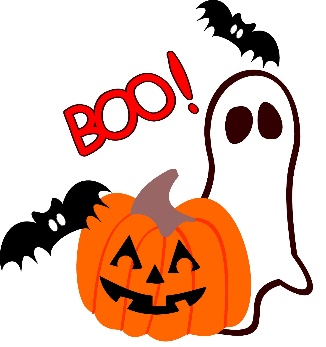 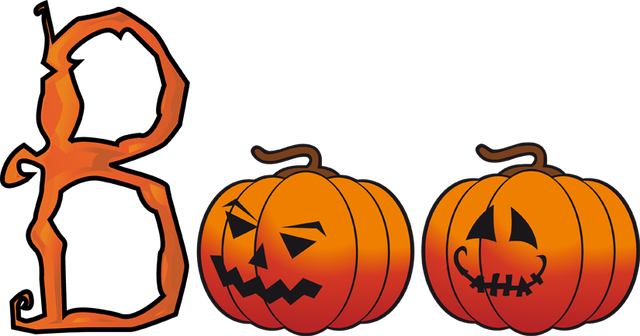 